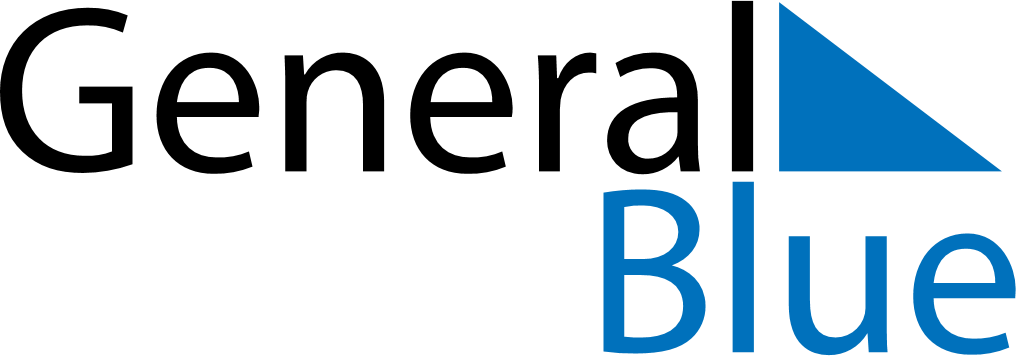 Weekly CalendarFebruary 14, 2021 - February 20, 2021Weekly CalendarFebruary 14, 2021 - February 20, 2021Weekly CalendarFebruary 14, 2021 - February 20, 2021Weekly CalendarFebruary 14, 2021 - February 20, 2021Weekly CalendarFebruary 14, 2021 - February 20, 2021Weekly CalendarFebruary 14, 2021 - February 20, 2021SUNDAYFeb 14MONDAYFeb 15MONDAYFeb 15TUESDAYFeb 16WEDNESDAYFeb 17THURSDAYFeb 18FRIDAYFeb 19SATURDAYFeb 20